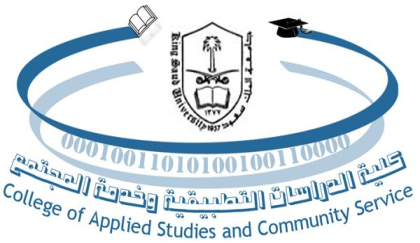 جامعة الملك سعودكلية الدراسات التطبيقيه وخدمة المجتمعأختبار المنتصف الثاني لعام(1433-1434)الاسم:                                                                           الرقم الجامعي:                                                                                          الدرجة :    السؤال الاول :أختاري الاجابه الصحيحة :E(x)= F () =a)1                           b)0                                  c)-1                                   3 - من خصائص التوقع E(ax+c)   هي a) a E(x)+c                          b) a2 E(x)+c                                  c) a2 E(x)                         4- دالة التوزيع التراكمي              (aغير متزايد (b                             غير متناقصه                 (c لاشئ مما ذكر                                 ب/ صنفنا مائة شخص وفقاً للنوع (ولد – بنت ) ووفقاً للأصابه بمرض عمى الألوان فكانت النتيجهأكملي الجدول ثم أختاري الاجابه الصحيحةاحتمال أن يكون الشخص مصاب أو ولد(0.0000                              0.9000                          1.1500) احتمال أن يكون الشخص غير مصاب إذا علم أنه بنت                  0.3300                          0.4500)احتمال أن يكون الشخص بنت وغير مصاب (0.3300                             0.1000                    0.3000)احتمال أن يكون الشخص ولد إذا علم أنه مصاباً(0.4444                     0.5555                              0.6666)--------------------------------------------------------السؤال الثاني  :أ/ ضعي علامة ( ) أمام العباره الصحيحه و علامة (  ) أمام العبارة الخاطئة:إذا كان الحدثينA,B  متنافيان  فإن                   (            )دالة التوزيع التراكمي يرمز لها بالرمز f(x)                                           (            )الانحراف المعياري هو الجذر التربيعي لتباين                                         (            )ذا كان الحدثين A,B  مستقلان فإن =P(A) P(A\B)                                         (            )من خصائص التباين  c2 = V( c)                                                            (            )لايجاد دالة التوزيع التراكمي لانحتاج إلى دالة التوزيع الاحتمالي                (            )--------------------------------------------------ب/ رميت قطعة نقود 3مرات متتاليه أوجدي فراغ العينه وأعتبري المتغير العشوائي هو عدد ظهور الكتابه . ثم أوجدي القيم الممكنه للمتغير العشوائي X والتوزيع الاحتمالي والتوزيع التراكمي        -------------------------------------------------------السؤال الثالث :أ/ أوجدي قيمة الثابت C  والتي تجعل هذه الدوال دوال كتله أحتماليهب/أحسبي التوقع والتباين والانحراف المعياري للمتغير العشوائي X والتي دالة الكتله الاحتماليه له هي  ومن ثم أحسبي التباين لـ 5X-2 المجموعغير مصاب مصاب7025ولدبنت10045المجموع210-1X0.40.3C0.1f(x)